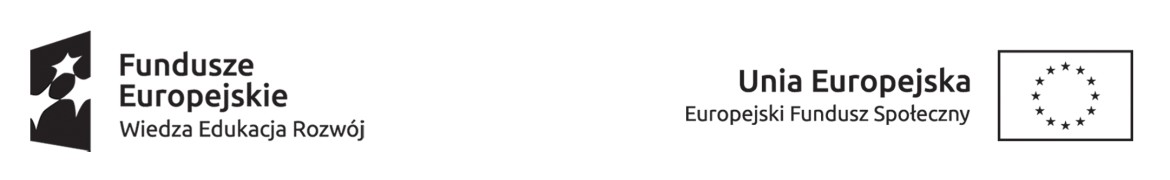 Projekt pt. „Aktywizacja osób młodych pozostających bez pracy w powiecie łosickim (IV)”Realizowany w ramach Osi priorytetowej I, Działania 1.1, Poddziałania 1.1.1 Programu Operacyjnego Wiedza Edukacja Rozwój 2014 – 2020Załącznik Nr 5do Regulaminu przyznawania Bonu na zasiedlenie ……...……………………………………………...(miejscowość, data)………………………………………………          (nazwisko i imię)....................................................…………………………………………………        (adres zamieszkania)......................................................                  (PESEL)OŚWIADCZENIE O UTRACIE ZATRUDNIENIA, INNEJ PRACY ZAROBKOWEJ LUB ZAPRZESTANIU WYKONYWANIA DZIAŁALNOŚCI GOSPODARCZEJZgodnie z art. 66n ust. 3 pkt 2 ustawy z dnia 20 kwietnia 2004 r. o promocji zatrudnienia i instytucjach rynku pracy (Dz. U. z 2021 r. poz. 1100 z późn. zm.) informuję, że: utraciłam*/utraciłem* zatrudnienie w dniu .....................................................................................................w firmie: ............................................................................................................................................................nie wykonuję innej pracy zarobkowej od dnia .................................................................................................w firmie: ............................................................................................................................................................zaprzestałam*/zaprzestałem* wykonywania działalności gospodarczej od dnia ............................................*niewłaściwe skreślić               ………………………………………………………………(czytelny podpis osoby, która otrzymała Bon)Niniejsze oświadczenie należy przedłożyć do Powiatowego Urzędu Pracy w Łosicach w terminie 7 dni 
od dnia utraty zatrudnienia, wykonywania innej pracy zarobkowej lub zaprzestania wykonywania działalności gospodarczej.Niniejsze oświadczenie należy przedłożyć do Powiatowego Urzędu Pracy w Łosicach w terminie 7 dni 
od dnia utraty zatrudnienia, wykonywania innej pracy zarobkowej lub zaprzestania wykonywania działalności gospodarczej.